英語コミュニケーションⅠ　Special Lesson presented by CNNClass: ________ Number: ________ Name: ____________________Today’s goalOverload of immigrantsDicto-gloss①3回聞く中で、読み取れたことをできるだけ多く書きとめる。②キーワードは書いても良いが，文で書かないこと。⇒完成したら友達と共有しよう!Summary(4～8sentences)自分なりにまとめてみよう!　完成したら，友達のsummaryも見てみよう!Group debate“Should we accept immigrants for better future of Japan?”Brainstom ideas for this topic.  Write down keywords only.＊下線部は好きな表現に変えて良い。➡役割を変えて・It is wrong to say that～, because _______________________.・You said that. This is not true, because ___________________.・I don’t understand why you think～,because ________________.●自分の本当の考えについてwriting!!“Should we accept immigrants for better future of Japan?” 【　Yes  /  No　】＊If you finish writing this, please evaluate your writing according to the evaluation sheet below.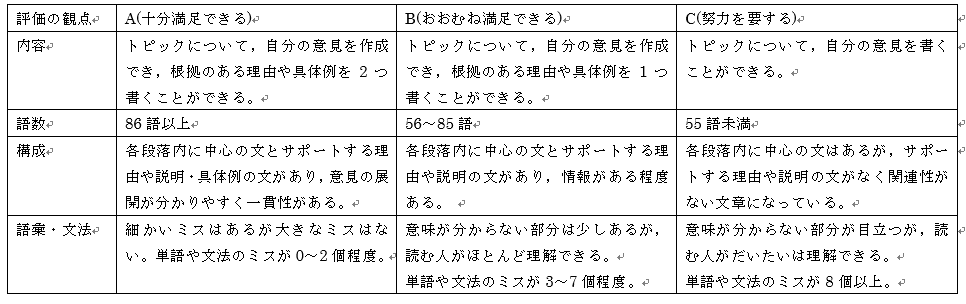 Check new words! (宿題用)＊If you can, paraphrase these following words.Scene前半Dicto-glossStory MappingScene後半Dicto-glossStory MappingComments(友達からもらう)＊相手の意見に対して必ず質問や確認をする。パターン①A：I think __________________＿＿＿, because _______________________________＿＿.～2分～相手からの反論B：You said _______________________________________________＿＿＿＿＿＿＿＿＿＿.However, I don’t think so.This is because ____________________________________________＿＿＿＿＿＿＿＿.～1分～結論A：I strongly believe _______________________________＿＿＿＿_____________________.パターン②B：I think __________________＿＿＿, because _______________________________＿＿.～2分～相手からの反論A：You said _______________________________________________＿＿＿＿＿＿＿＿＿＿.However, I don’t think so.This is because ____________________________________________＿＿＿＿＿＿＿＿.～1分～結論B：I strongly believe _______________________________＿＿＿＿_____________________.ReflectionI could tell what I wanted to say.I could tell what I wanted to say.I think so.To some extent.I don’t think so.I could understand what the other party said.I could understand what the other party said.I think so.To some extent.I don’t think so.＿＿＿＿＿ ＿＿＿＿＿ ＿＿＿＿＿ ＿＿＿＿＿ ＿＿＿＿＿ ＿＿＿＿＿ ＿＿＿＿＿＿＿＿＿＿ ＿＿＿＿＿ ＿＿＿＿＿ ＿＿＿＿＿ ＿＿＿＿＿ ＿＿＿＿＿ ＿＿＿＿＿＿＿＿＿＿ ＿＿＿＿＿ ＿＿＿＿＿ ＿＿＿＿＿ ＿＿＿＿＿ ＿＿＿＿＿ ＿＿＿＿＿＿＿＿＿＿ ＿＿＿＿＿ ＿＿＿＿＿ ＿＿＿＿＿ ＿＿＿＿＿ ＿＿＿＿＿ ＿＿＿＿＿＿＿＿＿＿ ＿＿＿＿＿ ＿＿＿＿＿ ＿＿＿＿＿ ＿＿＿＿＿ ＿＿＿＿＿ ＿＿＿＿＿＿＿＿＿＿ ＿＿＿＿＿ ＿＿＿＿＿ ＿＿＿＿＿ ＿＿＿＿＿ ＿＿＿＿＿ ＿＿＿＿＿＿＿＿＿＿ ＿＿＿＿＿ ＿＿＿＿＿ ＿＿＿＿＿ ＿＿＿＿＿ ＿＿＿＿＿ ＿＿＿＿＿＿＿＿＿＿ ＿＿＿＿＿ ＿＿＿＿＿ ＿＿＿＿＿ ＿＿＿＿＿ ＿＿＿＿＿ ＿＿＿＿＿＿＿＿＿＿ ＿＿＿＿＿ ＿＿＿＿＿ ＿＿＿＿＿ ＿＿＿＿＿ ＿＿＿＿＿ ＿＿＿＿＿＿＿＿＿＿ ＿＿＿＿＿ ＿＿＿＿＿ ＿＿＿＿＿ ＿＿＿＿＿ ＿＿＿＿＿ ＿＿＿＿＿＿＿＿＿＿ ＿＿＿＿＿ ＿＿＿＿＿ ＿＿＿＿＿ ＿＿＿＿＿ ＿＿＿＿＿ ＿＿＿＿＿＿＿＿＿＿ ＿＿＿＿＿ ＿＿＿＿＿ ＿＿＿＿＿ ＿＿＿＿＿ ＿＿＿＿＿ ＿＿＿＿＿＿＿＿＿＿ ＿＿＿＿＿ ＿＿＿＿＿ ＿＿＿＿＿ ＿＿＿＿＿ ＿＿＿＿＿ ＿＿＿＿＿＿＿＿＿＿ ＿＿＿＿＿ ＿＿＿＿＿ ＿＿＿＿＿ ＿＿＿＿＿ ＿＿＿＿＿ ＿＿＿＿＿＿＿＿＿＿ ＿＿＿＿＿ ＿＿＿＿＿ ＿＿＿＿＿ ＿＿＿＿＿ ＿＿＿＿＿ ＿＿＿＿＿＿＿＿＿＿ ＿＿＿＿＿ ＿＿＿＿＿ ＿＿＿＿＿ ＿＿＿＿＿ ＿＿＿＿＿ ＿＿＿＿＿＿＿＿＿＿ ＿＿＿＿＿ ＿＿＿＿＿ ＿＿＿＿＿ ＿＿＿＿＿ ＿＿＿＿＿ ＿＿＿＿＿＿＿＿＿＿ ＿＿＿＿＿ ＿＿＿＿＿ ＿＿＿＿＿ ＿＿＿＿＿ ＿＿＿＿＿ ＿＿＿＿＿＿＿＿＿＿ ＿＿＿＿＿ ＿＿＿＿＿ ＿＿＿＿＿ ＿＿＿＿＿ ＿＿＿＿＿ ＿＿＿＿＿＿＿＿＿＿ ＿＿＿＿＿ ＿＿＿＿＿ ＿＿＿＿＿ ＿＿＿＿＿ ＿＿＿＿＿ ＿＿＿＿＿＿＿＿＿＿ ＿＿＿＿＿ ＿＿＿＿＿ ＿＿＿＿＿ ＿＿＿＿＿ ＿＿＿＿＿ ＿＿＿＿＿＿＿＿＿＿ ＿＿＿＿＿ ＿＿＿＿＿ ＿＿＿＿＿ ＿＿＿＿＿ ＿＿＿＿＿ ＿＿＿＿＿＿＿＿＿＿ ＿＿＿＿＿ ＿＿＿＿＿ ＿＿＿＿＿ ＿＿＿＿＿ ＿＿＿＿＿ ＿＿＿＿＿(　　)語英単語英語で言い換え意味(日本語)